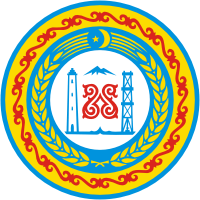 АДМИНИСТРАЦИЯАЗАМАТ-ЮРТОВСКОГО СЕЛЬСКОГО ПОСЕЛЕНИЯГУДЕРМЕССКОГО МУНИЦИПАЛЬНОГО РАЙОНАЧЕЧЕНСКОЙ РЕСПУБЛИКИП О С Т А Н О В Л Е Н И Еот «_____» ____________ г.                 № ______                   с. Азамат-ЮртОб утверждении Программы комплексного развития социальной инфраструктуры Азамат-Юртовского сельского поселения Гудермесского муниципального района Чеченской Республики на 2016- 2031 годыВ соответствии со статьей 8 Градостроительного кодекса Российской Федерации, Федеральным законом от 29 декабря 2014 года № 456-ФЗ «О внесении изменений в Градостроительный кодекс Российской Федерации и отдельные законодательные акты Российской Федерации», Федеральным законом от 6 октября 2003 года № 131-ФЗ «Об общих принципах организации местного самоуправления в Российской Федерации», постановлением Правительства Российской Федерации от 1 октября 2015 года № 1050 «Об утверждении требований к программам комплексного развития социальной инфраструктуры поселений, городских округов», на основании Устава Азамат-Юртовского сельского поселения, администрация Азамат-Юртовского сельского поселения  	ПОСТАНОВЛЯЕТ:1. Утвердить Программу комплексного развития социальной инфраструктуры Азамат-Юртовского сельского поселения Гудермесского муниципального района Чеченской Республики на 2016- 2031 годы. (Приложение 1)	2. Контроль за выполнением  настоящего постановления оставляю за собой. 3. Настоящее постановление вступает в силу со дня его официального опубликования (обнародования) и подлежит размещению в сети Интернет на официальном сайте администрации Азамат-Юртовского сельского поселения.Глава администрации	        Э. Х. ЭсхановИсп. Э. С. БаматгирееваПРИЛОЖЕНИЕ 1к постановлению главы администрации Азамат-Юртовского сельского поселенияот «___» __________г.              № ____ Программа комплексного развития социальной инфраструктуры Азамат-Юртовского сельского поселения Гудермесского муниципального района Чеченской Республики на 2016- 2031 годы1. ПаспортПрограммы комплексного развития социальной инфраструктуры Азамат-Юртовского сельского поселения Гудермесского муниципального района Чеченской Республики на 2016- 2031 годы Основное содержаниеСоциальное и экономическое положение 
Азамат - Юртовского сельского поселенияОбщая характеристика Азамат - Юртовского сельского поселенияСело Азамат-Юрт образовано в 1870 году. Село расположено в 25 км к северу от районного центра — города Гудермес, от города Грозного 72 км. Азамат-Юртовского сельское поселение входит в состав Гудермесского муниципального района Чеченской Республики, граничит:  на север - восточном направлении  с Шелковским муниципальным районом и Республикой Дагестан, с юга – восточном направлении граница Азамат  - Юртовского сеьского поселения совпадает с административной границей Чеченской Республики и Республики Дагестан, западно-южном направлении с Энгель - Юртовским сельским поселением, в северном направлении с Ойсхарским сельским поселением, с север на запад с Хангиш-Юртовским сельским поселением. .Трудовые ресурсы, уровень жизни населения2.Наличие трудовых ресурсов и других категорий населения по состоянию на 01.01.2016 годаЖилой фонд муниципального образованияна 01.01.2016 г. составляет –27900 кв.м., в т.ч.:- в частной собственности – 27900 кв.м.Транспорт, связь, дорожное хозяйство	По территории Азамат-Юртовского сельского поселения проходит федеральная автотрасса Гудермес - Азамат- Юрт. От основных дорог ответвляются подъезды к населенным пунктам. Сельское поселение имеет разветвленную сеть автомобильных дорог с невысоким уровнем благоустройства	Общая протяженность улично-дорожной сети в границах населенных пунктов составляет 27 км.  Услуги связи (телефон и интернет) предоставляют: ОАО «Вайнахтелеком» «Гумснет»Наличие мощностей инженерной инфраструктуры:Водопровод: протяженность сетей водопровода в Азамат-Юртовском сельском поселении – 132600 м.Водонапорные башни - 1 шт. Артезианские скважины - 1 шт.Обеспечение сельского населения центральным водоснабжением – 36 %Газопроводы: протяженность 4730м.Обеспеченность населения сетевым газом 96 %Бюджет поселения.          Азамат-Юртовское сельское поселение на самостоятельном бюджете с 1 января 2006 года, в соответствии с ФЗ № 131 от 06.10.2003гРабота по увеличению доходов бюджета Азамат-Юртовского сельского поселения осуществляется по следующим направлениям:         - привлечение инвесторов на территорию сельского поселения;         - постановка на учет новых налогоплательщиков в налоговых органах;         - снижение задолженности организаций и физических лиц по платежам в бюджеты всех уровней;        Основной задачей бюджета на 2016 – 2031 г.г. является концентрация бюджетных ресурсов на важнейших направлениях социально-экономического развития поселения. Общей стратегической целью социально-экономического развития поселения на прогнозный период является обеспечение повышения уровня и качества жизни населения, приток инвестиций в экономику сельского поселения, что обеспечит создание современных производств на его территории, а также увеличит налоговые поступления в бюджеты всех уровней.Природные ресурсы – значимый фактор для привлечения инвесторов  сельское хозяйство.Современный уровень развития сферы социально-культурного обслуживания в Азамат-Юртовском сельском поселении по некоторым показателям и в ассортименте предоставляемых услуг не обеспечивает полноценного удовлетворения потребностей населения. Правовым актом территориального планирования муниципального уровня является генеральный план. Генеральный план Азамат-Юртовского сельского поселения Гудермесского района Чеченской Республики утвержден решением совета депутатов Азамат-Юртовского сельского поселения от 29.11.2012г. № 23, согласно которому установлены и утверждены:- территориальная организация и планировочная структура территории поселения;- функциональное зонирование территории поселения;- границы зон планируемого размещения объектов капитального строительства муниципального уровня.На основании генерального плана Азамат-Юртовского сельского поселения юридически обоснованно осуществляются последующие этапы градостроительной деятельности на территории поселения:- решением совета депутатов Азамат-Юртовского сельского поселения от 29.11.2012г. № 23 утверждены правила землепользования и застройки Азамат-Юртовского сельского поселения;- решением Азамат-Юртовского сельского поселения от 26.06.2014 года № 58 утверждена программа комплексного развития систем коммунальной инфраструктуры сельской Азамат-Юртовского сельского поселения на период с 2012-2016 года;- решением Азамат-Юртовского сельского поселения от 23.09.2014 года № 61 утверждены схемы водоснабжения и водоотведения Азамат-Юртовского сельского поселения; - решением от 23.09.2014 года № 62 утверждены схемы теплоснабжения;1.2. Технико-экономические параметры существующих объектов социальной инфраструктуры поселения, сложившийся уровень обеспеченности населения поселения услугами объектов социальной инфраструктуры Образование. Образовательным учреждением Азамат-Юртовского сельского поселения представлена МБОУ «Азамат-Юртовская СШ», в которой в настоящее время обучается 267 человек. Обеспеченность населения образовательным учреждением соответствует минимальным нормативам обеспеченности. Здравоохранение. На территории Азамат-Юртовского сельского поселения работает фельдшерско-акушерский пункт.Спортивные и игровые объекты. Спортивная площадка при школах (начальная, средняя).Учреждения культуры и искусства. Учреждения культуры территории поселения представлены сельской библиотекой.В зависимости от нормативной частоты посещения населением, объекты культурно-бытового обслуживания подразделяются на:объекты повседневного пользования – школы, магазины повседневного спроса;объекты периодического пользования – учреждения торговли, спортивные площадки;объекты эпизодического пользования – административные учреждения местного значения.Важнейшей частью социальной инфраструктуры, призванной обеспечивать удовлетворение социально-бытовых нужд человека, является жилье и качественное обеспечение населения коммунальными и социальными услугами, жители с. Азамат-Юрт на 98% обеспечены центральным водопроводом, на 92% обеспечены центральным газопроводом.1.3. Прогнозируемый спрос на услуги социальной инфраструктуры (в соответствии с прогнозом изменения численности и половозрастного состава населения) с учетом объема планируемого жилищного строительства в соответствии с выданными разрешениями на строительство и прогнозируемого выбытия из эксплуатации объектов социальной инфраструктурыДля определения необходимой площади территории проектируемых жилых зон для расселения проектного прироста населения, а также обеспечения населенных пунктов необходимыми комплексом инфраструктур были приняты укрупненные расчетные параметры для обеспечения более гибких условий проектирования на последующих стадиях разработки градостроительной документации. Расчетная плотность населения принята в зависимости от планируемого уровня урбанизации того или иного населенного пункта и в соответствии с приложением 5 СНиП 2.07.01-89* «Градостроительство. Планировка и застройка городских и сельских поселений» составляет 12-35 чел/га.Выбор предельных параметров градостроительного развития поселения
определялся по результатам оценки вариантов развития на 2031 год. Все
варианты базировались на одной социально - экономической гипотезе,
соответствующей сценарию комплексного развития Стратегии, связанному с
наибольшим масштабом градостроительных преобразований. Программа комплексного развития социальной инфраструктуры ориентирована на компромисс, предусматривающий сохранение застроенных территорий, при освоении новых территорий, при этом около
100% жилищного строительства на новых территориях составляют
индивидуальные жилые дома. В градостроительном аспекте варианты
соотношения долей нового строительства и долей индивидуального жилья в
общем объеме жилищного строительства.Проблема демографической ситуации носит общероссийский характер,
степень остроты ее в Чеченской Республике значительно меньшая в сравнении с другими регионами страны. Надежды на решение демографических проблем мерами по стимулированию рождаемости недостаточны, даже не смотря на принимаемые в последнее время мероприятия (предоставление материнского капитала и пр.). В настоящее время в республике принимаются активные шаги по улучшению основных показателей воспроизводства населения, оптимизации его половой и возрастной структуры, улучшения состояния здоровья, роста продолжительности жизни. Схемой территориального планирования Чеченской Республики предусматривается необходимость
дальнейшей разработки, и реализации комплекса мер, направленных на
улучшение демографической ситуации в регионе. Необходимо проведение
продуманной федеральной и региональной демографической и
миграционной политики, направленной на преломление общероссийской
тенденции депопуляции населения. «Стратегия социально-экономического
развития Чеченской Республики до 2025 года» ставит целью преодолеть
разрыв между смертностью и рождаемостью на 14, 3 чел. на 1000 чел.. Стабилизация численности населения будет достигнута как за счет
улучшения демографической ситуации (в рамках проводимой
демографической политики на федеральном и региональном уровнях) так и
за счет проведения Администрацией Чеченской Республики эффективной
миграционной политики.         Демографический ресурс Азамат-Юртовского сельского поселения можно охарактеризовать как стабильный.           Численность постоянного населения Азамат-Юртовского сельского поселения постоянно увеличивается в результате действия следующих факторов:          высокого уровня рождаемости;           низкого уровня смертности;          значительного уровня миграции населения;          значительное преобладание людей среднего возраста, детей, подростков и молодежи над пенсионерами;          возвращение части населения "на родину" из городов (деурбанистическая миграция).             Для дальнейшего удержания стабильности улучшения демографической ситуации в Азамат-Юртовском  сельском поселении рекомендуется реализовать следующие программы:         экономической поддержки многоукладного сельскохозяйственного производства;         снижения бюрократического давления на производителей сельскохозяйственной продукции и создания юридических преимуществ для деятельного населения;         создания условий для снижения односторонней индустриальной миграции населения из села в город, за счет административной поддержки предпринимательства и бизнеса в образовании новых рабочих мест в сельском поселении;         повышения качества жизни в сельской местности за счет развития инженерно-транспортных коммуникаций;         возвращения неиспользуемых земель сельскохозяйственного назначения в сельскохозяйственный цикл;         популяризации сельского образа жизни среди населения;         создания условий для деурбанистической миграции (переезда части городских работников села) за счет создания качественных систем телекоммуникаций.         Для расчета численности населения (демографической ёмкости) в
пределах населенных пунктов: устанавливается предельная (максимальная) численность размещаемого в населенном пункте населения, соответствующая укрупненному показателю (не более 40 га./ЮОО человек);устанавливаются показатели использования территории, численности и
плотности населения на территории каждого населенного пункта, сохраняющего таким образом исторический уклад жизни и ведения
хозяйства населением;       определяется потребность в территории и места размещения
инвестиционных проектов и объектов инфраструктуры;исходя из нормируемой расчетной плотности населения в кварталах с
низкой ценностью селитебных территорий (в пределах 14 - 220 чел./га в
зависимости от типа жилой застройки) и размера предполагаемых жилых зон
населенного пункта определяется нормативная численность населения на
дополнительно осваиваемых (застраиваемых) территориях населенного
пункта.5. Предложения по развитию жилого фонда сельского поселенияСостояние жилого фонда Азамат-Юртовского сельского поселения можно оценить как удовлетворительное. Жилой фонд Азамат-Юртовского сельского поселения характеризуется следующими параметрами:        основу жилого фонда составляют индивидуальные жилые дома;        обеспечение жилого фонда коммуникациями и инженерными сетями неравномерное. Весь населенный пункт электрифицирован и не испытывает больших проблем с газоснабжением. Однако, системы водоотведения, водоснабжение и вывоза ТБО развиты слабо;        обеспеченность населения жилой площадью неудовлетворительная. В большей части населенных пунктов не соблюдается минимальная норма проживания в 18 кв.м на одного человека.Положения по развитию жилого фонда Азамат-Юртовского сельского поселения          Развитие жилого фонда поселения должно происходить в соответствии с градостроительными нормами и правилами землепользования и застройки.                       В населенных пунктах, располагающихся в историко-культурных зонах, недопустима бессистемная застройка домами, архитектурный стиль которых не согласуется с исторически сложившимся стилем населенного пункта;         стимулировать строительство можно не только за счет кредитов и государственных субсидий, но и за счет упрощения механизмов получения земли под жилищное строительство при наличии проектов и внятных сроков застройки;         в поселении необходимо разработать механизмы и программы эффективного строительства социального жилья и строительства (капитального ремонта, реконструкции) объектов социальной инфраструктуры на базе частно - государственного партнерства и с привлечением местных трудовых ресурсов;          при согласовании проектов по размещению производительных сил на территории поселения (производственные объекты, базы отдыха, пр.) необходимо ввести практику обязательного заключения инвестором с администрацией поселения соглашения о сотрудничестве, предполагающем развитие инфраструктуры поселения и привлечение на введенный в эксплуатацию объект местной рабочей силы с уровнем заработной платы не ниже оговоренного в соглашении;         необходимо учитывать, что любые инвестиционные процессы на территории поселения возможны лишь при активной поддержке и внятной позиции администрации поселения;         создание условий для реализации предложений по размещению площадок жилищного строительства в рамках национальных проектов «Доступное и комфортное жилье – гражданам России», «Развитие агропромышленного комплекса», других федеральных и региональных программ и проектов в сфере гражданского строительства с учетом необходимости использования малоэтажной застройки;         резервирование территории для дальнейшего развития как на территориях, примыкающих к существующей застройке, так и на новых резервных территориях при соответствующих градостроительных обоснованиях;         проведение реконструкции жилищного фонда путем ликвидации аварийного и ветхого жилья; обеспечения инженерного обустройства  площадок под строительство жилых домов и др.;         повышение надежности функционирования инженерной инфраструктуры: систем водоснабжения и канализации, энергоснабжения и инженерной подготовки территории, систем очистки и благоустройства, реконструкция и строительство очистных сооружений, а также инженерных сетей водопровода и канализации;         сохранение индивидуальности застройки, с одновременной увязкой с изменившимися общественными условиями и современными потребностями - размещением современных оздоровительных центров, центров торговли, культуры, спорта, здоровья и туризма, деловой инфраструктуры, что будет способствовать закреплению населения в сельское поселение, в первую очередь молодежи;         создание условий для опережающего развития коммунальной инфраструктуры при увеличении предложения жилья на конкурентном рынке жилищного строительства, формирование рынка подготовленных к строительству земельных участков;         подготовка земельных участков для жилищного строительства, в том числе подготовка инженерной и транспортной инфраструктур на планируемых площадках, предлагаемых для развития жилищного строительства на территории сельского поселения.Перечень мероприятий по территориальному планированию и этапы их реализации по разделу объектов жилой инфраструктуры Азамат-Юртовского сельского поселения В соответствии с численностью населения устанавливаются и иные
параметры развития населенных пунктов поселения на расчетный период.                              Таблица 1. Параметры развития с. Азамат-Юрт  Среди аспектов  инфраструктурного развития поселения, оказывающим наибольшее влияние на градообразующую базу в
целом выделяются: обеспеченность основными
ресурсами градостроительного развития (инвестиции, территория, трудовые
и инженерно - энергетические ресурсы), перспективы поставок сырья,
ситуация с доступностью рынков сбыта. В будущем источники территориального развития поселка обусловлены:         -	 ростом производства сельскохозяйственной продукции, ведущим к увеличению соответствующих экологически чистых перерабатывающих
производственных объектов; -	возрастанием жилищного строительства в поселении,         - размещение придорожных сервисных объектов в непосредственном
приближении к региональным автомобильным дорогам и центрам
населенных пунктов;         - системой общественных центров поселения - местных общественно-
деловых центров путем выделения нескольких фрагментов территории под
размещение торговых, деловых, других коммерческих учреждений вдоль
основных планировочных осей и на пересечениях улиц; -	сохранением жилого фонда (охраняя конституционные права
граждан), новым жилищным строительством на свободных территориях в
основном за счет индивидуальной жилой застройки;        - сохранением территории действующих кладбищ, закреплением их в
новых границах;        - необходимостью сформировать непрерывную систему озелененных
территорий в определенном территориально-градостроительном виде,
представляющая собой совокупность ландшафтных объектов, территорий и
зон отдыха.Таблица 2. Динамика жилищного фондаЖилая застройка         Жилищное строительство является приоритетным направлением
социально-экономической стратегии развития области. Жилая застройка
будет изменяться качественно. При обеспеченности жильем на расчетный
срок 30 кв.м. в пересчете на одного жителя должно возрасти качество
планировочных решений. Оно будет иным. Будут соответствовать
нормативным показателям обеспеченность водой и энергоносителями. В
результате мировых тенденций и изменений в качественном составе в
жилищном фонде будут жить достаточно мобильные семьи с относительно
высокой долей членов в трудоспособном возрасте и значительным числом
близлежащих центров обслуживания населения и мест приложения труда,
расположенных на этой и сопредельных территориях.Прирост жилищного фонда поселения должен произойти за счет
большей части вновь осваиваемых территорий. Он будет состоять в
основном из одноквартирного жилья (индивидуальных домов).В целях увеличения темпов жилищного строительства государством
предлагается активное привлечение средств областного и федерального
бюджетов, активное участие в реализации федеральной и региональной
программ «Жилье», обеспечение жильем отдельных категорий граждан
(ветеранов войн и т.п.), внедрение ипотечного кредитования.1.4. Оценка нормативно-правовой базы, необходимой для функционирования и развития социальной инфраструктуры поселенияПрограмма комплексного развития социальной инфраструктуры Азамат-Юртовского сельского поселения Гудермесского района разработана на основании и с учётом следующих правовых актов:Градостроительный кодекс Российской Федерации от 29 декабря 2004 года №190-ФЗ.         Постановление Правительства Российской Федерации от 1 октября 2015 года  № 1050 «Об утверждении требований к программам комплексного развития социальной инфраструктуры поселений, городских округов».          Закон Чеченской Республики от 30.03.2009 года №23-рз «О документах территориального планирования муниципальных образований ЧР».          Распоряжение Правительства Чеченской Республики №185-р от 20.06.2012 года «Об утверждении Стратегии социально-экономического развития Чеченской Республики на период до 2025года».            Генеральный план Азамат - Юртовского сельского поселения Гудермесского муниципального района утвержденный решением совета депутатов Азамат-Юртовского сельского поселения от 29 ноября 2012 года № 23          Реализация мероприятий настоящей программы позволит обеспечить развитие социальной инфраструктуры Азамат-Юртовского сельского поселения, повысить уровень жизни населения, сократить миграционный отток квалифицированных трудовых ресурсах.Программный метод, а именно разработка программы комплексного развития социальной инфраструктуры Азамат-Юртовского сельского поселения на 2016-2031 годы, требуется для утверждения перечня планируемых к строительству и нуждающихся в реконструкции и ремонте социальных объектов, расположенных на территории сельского поселения, а также для определения объема и порядка финансирования данных работ за счет дополнительных поступлений.Раздел 2. Перечень мероприятий (инвестиционных проектов) по проектированию, строительству и реконструкции объектов социальной инфраструктуры поселения учитывает планируемые мероприятия по проектированию, строительству и реконструкции объектов социальной инфраструктуры федерального значения, регионального значения, местного значения муниципальных районов, а также мероприятий, реализация которых предусмотрена по иным основаниям за счет внебюджетных источников          Цель Программы:         - обеспечение развития социальной инфраструктуры Азамат-Юртовского сельского поселения  для закрепления населения, повышения уровня его жизни.         Задачи Программы:         - развитие системы образования и культуры за счет строительства, реконструкции и ремонта данных учреждений;         - привлечение широких масс населения к занятиям спортом и культивирование здорового образа жизни за счет строительства, реконструкции и ремонта спортивных сооружений;         - улучшение условий проживания населения за счет строительства, реконструкции и ремонта объектов транспортной инфраструктуры, жилого фонда, жилищно-коммунального хозяйства, мест массового отдыха и рекреации;         - развитие социальной инфраструктуры Азамат-Юртовского сельского поселения путем формирования благоприятного социального климата для обеспечения эффективной трудовой деятельности, повышения уровня жизни населения, сокращения миграционного оттока населения.         Программа реализуется в период 2016-2031 годы в 2 этапа.         Для достижения цели Программы и выполнении поставленных задач запланированы следующие мероприятия (инвестиционные проекты) по проектированию, строительству и реконструкции объектов социальной инфраструктуры Азамат-Юртовского сельского поселения:          1. Проектирование и строительство общеобразовательной школы.          2. Проектирование и строительство помещений для физкультурных занятий и тренировок;          3. Капитальный ремонт и ремонт автомобильных дорог местного значения;          4. Строительство и реконструкция объектов водоснабжения.          Индикаторами, характеризующими успешность реализации Программы, станут показатели степени готовности объектов, ввод которых предусмотрен программными мероприятиями, а также показатели сокращения миграционного оттока населения.Раздел 3. Оценка объемов и источников финансирования мероприятий (инвестиционных проектов) по проектированию, строительству, реконструкции объектов социальной инфраструктуры поселения включает укрупненную оценку необходимых инвестиций с разбивкой по видам объектов социальной инфраструктуры поселения, целями и задачами программы, источниками финансирования, включая средства бюджетов всех уровней и внебюджетных средств          Финансирование входящих в Программу мероприятий осуществляется за счет средств бюджета Чеченской Республики, бюджета Гудермесского муниципального района, бюджета Азамат-Юртовского сельского поселения           Прогнозный общий объем финансирования Программы на период 2016-2031 годов составляет 75000,0 тыс. руб., в том числе по годам:          2016 год - 0,0 тыс. рублей;          2017 год - 0,0 тыс. рублей;           2018 год - 3 000,0 тыс.рублей;           2019 год – 5 000,0 тыс.рублей;          2020 год - 12 000,0 тыс.рублей          2025-2031 годы - 32 000,0 тыс. рублей На реализацию мероприятий могут привлекаться также другие источники.         Мероприятия программы реализуются на основе государственных контрактов (договоров), заключаемых в соответствии с Федеральным законом "О размещении заказов на поставки товаров, выполнение работ, оказание услуг для государственных и муниципальных нужд.Раздел 4.  Целевые индикаторы программы, включающие технико-экономические, финансовые и социально-экономические показатели развития социальной инфраструктурыДля определения потребности в объектах социального и культурно-бытового обслуживания населения, были произведены расчеты показателей на расчетный срок.Перечень мероприятий по территориальному планированию и этапы их реализации по разделу объектов торговли, общественного питания и бытового обслуживанияТаблица № 1В 2011 г. на территории Азамат-Юртовского сельского поселения действовало 3 магазина  розничной торговли. В настоящее время средняя обеспеченность населения Азамат-Юртовского сельского поселения магазинами розничной торговли намного ниже рекомендованной нормативом СНиП. То есть можно говорить о необходимости дальнейшего развития существующей сети предприятий розничной торговли путём создания благоприятных для инвесторов условий.Отрасль общественного питания на территории поселения отсутствует. Практически вся сеть предприятий торговли, общественного питания и бытового обслуживания является частной и кооперативной, поэтому ее развитие полностью определяется рыночными законами, и связана со спросом населения и рентабельностью функционирования учреждений. Вместе с тем, местные органы власти могут создавать определенные условия, влияющие на направленность в деятельности этих предприятий для более полного удовлетворения потребностей населения. Например, за счет предоставления льгот по арендной плате за помещения и землю.Предложения по обеспечению территории сельского поселения объектами библиотечного обслуживания, культуры, объектами физкультуры и спортаТаблица № 1Перечень мероприятий по территориальному планированию по разделу библиотечного обслуживания и культуры сельского поселения                                                                                                                                     Таблица № 2Перечень мероприятий по территориальному планированию по разделу объектов физической культуры и спортаТаблица № 3Перечень мероприятий по территориальному планированию по разделу учреждения образования8. Предложения по обеспечению территории сельского поселения объектами массового отдыха жителей поселения, благоустройства и озеленения территории сельского поселенияВ соответствии с архитектурно-планировочными решениями проектом на первую очередь закладывается 2,2 га насаждений общего пользования, что составит 12 м2/чел; на расчетный срок, площадь объектов озеленения составит 2,0 га – 15,1 м2/чел. Проектом генерального плана предлагается на первую очередь организация сквера у спортивной площадки. Необходимо озеленение и благоустройство данной территории, и выделение участка для детской игровой зоны.В с. Азамат-Юрт проектируется на первую очередь озеленение центральной площади с включением малых архитектурных форм. На расчетный срок предлагается организация сквера  с предусмотренной детской зоной для активных игр с качелями и горками. Для сохранения естественных природных ландшафтов в условиях высокой освоенности территории необходимо выделение лугопарков в черте населенных пунктов. Для объединения двух зон отдыха и расширения рекреационных функций предлагается частичное благоустройство лесного массива.В проекте уделено внимание проблеме организации детских зон в скверах села – предлагается организация детской зоны общей площадью 1,5га на территории двух объектов зеленых насаждений общего пользования. В черте населенных пунктов необходимо озеленение санитарно-защитных зон и придорожных защитных полос там, где озеленение отсутствует, так же необходимо предусмотреть на их территории сбор осенних листьев и утилизацию их на полигоне ТБО без компостирования, в связи с возможным вторичным загрязнением почв. Проектный планПроектная система озеленения строится в соответствии с общими архитектурно-планировочными решениями и базируется на основе структуры природных ландшафтов.Для дальнейшего развития планировочной структуры зеленых насаждений предлагается:формирование непрерывной системы зеленых насаждений;в планировочных районах организовывать новые объекты зеленых насаждений общего пользования с благоустройством детских площадок;предусмотреть сохранение естественных ландшафтов в условиях значительной освоенности прилегающих территорий.Рекреация и туризмВ настоящее время территории рекреационного назначения в поселении представлены неорганизованной зоной отдыха. Отсутствуют организованные пляжи, площадки для размещения отдыхающих.  Лесопарковая часть зеленой зоны не обустроена должным образом, не создана планировочная структура и социальная инфраструктура лесопарков. Благоустройство территории требует определенных финансовых инвестиций.Учитывая значимость и возможности природного комплекса поселения для развития отдыха и туризма, проектом предлагается организация зон кратковременного отдыха для взрослых и детей. В случае невозможности  освоения территорий зон отдыха полностью до расчетного срок, их следует зарезервировать для использования на перспективу. Формирование и благоустройство зон отдыха должно быть постепенным, носить стадийных характер освоения по объектам отдыха.На территории поселения предлагается развитие трех рекреационных зон:            На территории поселения предлагается развитие трех рекреационных зон.             Площадки расположены вблизи природных привлекательных мест. Данные зоны предназначены для развития преимущественно сезонного семейного и детского пляжного отдыха и для развития массовой рекреации.            На территории поселения предлагается развитие двух рекреационных зон.                         Площадки расположены вблизи природных привлекательных мест. Данные зоны предназначены для развития преимущественно сезонного семейного и детского пляжного отдыха и для развития массовой рекреации.           Проектом генерального плана предлагается на первую очередь организация сквера у спортивной площадки.          На расчетный срок предлагается организация сквера  с предусмотренной детской зоной для активных игр с качелями и горками.9. Предложения по обеспечению территории сельского поселения местами сбора бытовых отходовВ соответствии со Схемой территориального планирования Гудермесского муниципального  района на территории Гудермесского муниципального района  предусматривается централизованная система сбора и вывоза ТБО. В районных центрах предлагается организовать районные мусоронакопительные пункты, из которых утилизируемые отходы будут перевозиться в межрайонные мусоронакопительные станции, а оттуда на мусороперерабатывающий завод или на другие перерабатывающие предприятия по договорам.Настоящим проектом на расчётный срок предусматривается внедрение на территории сельского поселения централизованной системы сбора и вывоза ТБО.В Азамат-Юртовском сельском поселении предусматривается организация контейнерных площадок и сбор бытового мусора в контейнеры. Вывоз отходов может быть по расписанию по заявке или по звонку. Не утилизируемая часть отходов будет захораниваться на усовершенствованной свалке. В  с.Азамат-Юрт для вывоза утильной части отходов необходимо предусмотреть полигон ТБО. Размещение контейнерных площадок, расчёт количества контейнеров и необходимое количество автотранспорта рассчитываются в Генеральной схеме санитарной очистки Гудермесского муниципального района. Несанкционированные свалки, расположенные на территории сельского поселения подлежат закрытию и рекультивации, ввиду их несоответствия санитарно-гигиеническим требованиям.Предложения по обеспечению территории сельского поселения местами захороненияСогласно ст. 14 и 14.1. ФЗ-131 к полномочиям администрации сельского поселения относится содержание мест захоронения.На территории сельского поселения находится 2  действующих кладбища общей площадью 2 га. Предполагается использование кладбищ до конца проектного срока. Перечень мероприятий по территориальному планированию по организации мест захоронения          Современная обеспеченность значительно выше нормативной потребности на расчетный срок. Таким образом, организация новых кладбищ на территории Азамат-Юртовского сельского поселения не потребуется.Раздел 5.Оценка эффективности мероприятий (инвестиционных проектов) по проектированию, строительству, реконструкции объектов социальной инфраструктуры поселения включает оценку социально-экономической эффективности и соответствия нормативам градостроительного проектирования поселения, в том числе с разбивкой по видам объектов социальной инфраструктуры поселения, целям и задачам программыРеализация программных мероприятий в соответствии с намеченными целями и задачами обеспечит достижение численности населения Азамат-Юртовского сельского поселения Гудермесского муниципального района к 2031 году - 2860 человек. Успешная реализации демографической политики на территории поселения будет способствовать росту продолжительности жизни населения и  снижению уровня смертности населения. Реализация программных мероприятий позволит достичь следующих уровней обеспеченности объектами местного значения населения Азамат-Юртовского сельского поселения:- помещения для физкультурных занятий и тренировок, при расчетном показателе 80 кв.м общей площади на 1 тыс.человек составит 300 кв.м, что составит 100 % от минимально допустимого уровня обеспеченности населения данными объектами.- к 2031 году уровень обеспеченности населения централизованным водоснабжением и газоснабжением составит 100%, в настоящее время они составляют 50% от общей численности населения. - параметры автомобильных дорог в зависимости от категории и  основного назначения дорог и улиц Азамат-Юртовского сельского поселения при реализации мероприятий Программы будут соответствовать нормам.Реализация программных мероприятий обеспечит повышение уровня жизни населения поселения, повышение уровня благоустройства территорий,  создания комфортных и безопасных условий проживания, развития коммунальной и общественной инфраструктуры.Раздел 6. Предложения по совершенствованию нормативно-правового и информационного обеспечения деятельности в сфере проектирования, строительства, реконструкции объектов социальной инфраструктуры поселения разрабатываются в целях обеспечения возможности реализации предлагаемых в составе программы мероприятий (инвестиционных проектов)Реализация Программы осуществляется через систему программных мероприятий разрабатываемых муниципальных программ Азамат-Юртовского сельского поселения, а также с учетом федеральных проектов и программ, государственных программ Чеченской Республики и муниципальных программ муниципального Гудермесского муниципального района, реализуемых на территории поселения.          В соответствии с изложенной в Программе политикой администрация Азамат-Юртовского сельского поселения должна разрабатывать муниципальные программы, конкретизировать мероприятия, способствующие достижению стратегических целей и решению  поставленных Программой задач.  Наименование
программы  Программа комплексного развития социальной инфраструктуры Азамат-Юртовского сельского поселения Гудермесского муниципального района Чеченской Республики на 2016- 2031 годы  (далее - Программа)Основание для разработки программы Градостроительный кодекс Российской Федерации от 29 декабря 2004 года №190-ФЗ;Федеральный закон от 29 декабря 2014 года № 456-ФЗ «О внесении изменений в Градостроительный кодекс Российской Федерации и отдельные законодательные акты Российской Федерации»;постановление Правительства Российской Федерации от 1 октября 2015 года № 1050 «Об утверждении требований к программам комплексного развития социальной инфраструктуры поселений, городских округов»Заказчик программы, его местонахождение  Администрация Азамат-Юртовского сельского поселения: 366907, Чеченская Республика, Гудермесский муниципальный район, с. Азамат-Юрт, ул.А.Кадырова,10Основной разработчик программы, его местонахождение  Администрация Азамат-Юртовского сельского поселения: 366907, Чеченская Республика, Гудермесский муниципальный район, с. Азамат-Юрт, ул.А.Кадырова,10Цель и задачи программы Цель:
Обеспечение развития социальной инфраструктуры Азамат-Юртовского сельского поселения для закрепления населения, повышения уровня его жизни Задачи:- развитие системы образования и культуры,  за счет строительства, реконструкции и ремонта образовательных и детских дошкольных учреждений, сельских домов культуры;- привлечение широких масс населения к занятиям спортом и культивирование здорового образа жизни за счет строительства спортивных сооружений;
- улучшение условий проживания населения за счет строительства, реконструкции и ремонта объектов транспортной инфраструктуры, жилого фонда, жилищно-коммунального хозяйства, мест массового отдыха и рекреации;
- развитие социальной инфраструктуры сельского поселения  путем формирования благоприятного социального климата для обеспечения эффективной трудовой деятельности, повышения уровня жизни населения, сокращения миграционного оттока в Азамат-Юртовском сельском поселении.Целевые показатели (индикаторы) обеспеченности населения объектами социальной инфраструктуры Целевыми показателями (индикаторами) обеспеченности населения объектами социальной инфраструктуры, станут:
- показатели ежегодного сокращения миграционного оттока населения;
- улучшение качества услуг, предоставляемых учреждениями культуры Азамат-Юртовского сельского поселения;- создание условий для занятий спортом;
- организация централизованной системы водоснабжения, газоснабжения;- развитие транспортной инфраструктуры.Укрупненное описание запланированных мероприятий (инвестиционных проектов) по проектированию, строительству, реконструкции объектов социальной инфраструктуры1. Проектирование и строительство общеобразовательной школы.2. Проектирование и строительство помещений для физкультурных занятий и тренировок;3. Капитальный ремонт и ремонт автомобильных дорог местного значения;4. Строительство и реконструкция объектов водоснабжения;5. Строительство объектов газоснабжения.Сроки и этапы реализации программы Срок реализации Программы 2016-2031 годы, в 2 этапа1 этап – с 2016 по 2020 годы2 этап – с 2021 по 2031 годыОбъемы и источники финансирования программыПрогнозный общий объем финансирования Программы на период 2016-2031годов составляет 68 000,0 тыс. руб., в том числе по годам:2016 год - 0,0 тыс. рублей;2017 год - 0,0 тыс. рублей; 2018 год - 3 000,0 тыс.рублей; 2019 год - 5000,0 тыс.рублей;2020 год - 12 000,0 тыс.рублей2021-2030 годы - 32 000,0 тыс.рублейФинансирование входящих в Программу мероприятий осуществляется за счет средств Федерального бюджета, бюджета Чеченской Республики, бюджета Гудермесского муниципального района, бюджета Азамат-Юртовского сельского поселения Ожидаемые результаты реализации программы Повышение уровня жизни и закрепление населения квалифицированными трудовыми ресурсами.  Наименование категорийЧисленность Примечание 123Всего населения1902    в том числе:1.мужчин937    Из них  1.1.трудоспособных373  1.2.работающих1022.женщин965    Из них  2.1.трудоспособных401  2.2.работающих463.всего трудовых ресурсов 7744.Пенсионеров 159№ п/пКомплексное освоение земельных участков для жилищного строительстваПлощадь, га Исполнитель12341.с. Азамат-Юрт15Инвесторы (застройщики)№Дополнитп/пПериодПлощадь
села,
га.Численность
населения,
чел.ельная
площадь
жилыхзон
населенного
пункта,
га.Обеспече
нностьчеловека
жилойплощадью, кв.м.Укрупненныепоказатели
размеровжилых зон,
га./1000
чел.1Существующий                                                           181 2117-16,94022025 год246,62570122,126-272032031 год300,62770244,23014№№
ппПериодЖилищный фонд, м21Существующий 5990022025 год 6500032031 год 75000Таблица 3. Объемы и источники финансирования мероприятий ПрограммыТаблица 3. Объемы и источники финансирования мероприятий ПрограммыТаблица 3. Объемы и источники финансирования мероприятий ПрограммыТаблица 3. Объемы и источники финансирования мероприятий ПрограммыТаблица 3. Объемы и источники финансирования мероприятий ПрограммыТаблица 3. Объемы и источники финансирования мероприятий ПрограммыТаблица 3. Объемы и источники финансирования мероприятий ПрограммыТаблица 3. Объемы и источники финансирования мероприятий ПрограммыТаблица 3. Объемы и источники финансирования мероприятий ПрограммыТаблица 3. Объемы и источники финансирования мероприятий ПрограммыТаблица 3. Объемы и источники финансирования мероприятий ПрограммыТаблица 3. Объемы и источники финансирования мероприятий Программы№ п/пНаименование мероприятияСтатусГоды реализа цииОбъем финансирования, тыс.рублейОбъем финансирования, тыс.рублейОбъем финансирования, тыс.рублейОбъем финансирования, тыс.рублейОбъем финансирования, тыс.рублейОбъем финансирования, тыс.рублейНепосредственный результат реализации мероприятияЗаказчик программы№ п/пНаименование мероприятияСтатусГоды реализа цииВсегов разрезе источников финансированияв разрезе источников финансированияв разрезе источников финансированияв разрезе источников финансированияв разрезе источников финансированияНепосредственный результат реализации мероприятияЗаказчик программы№ п/пНаименование мероприятияСтатусГоды реализа цииВсегореспубликанский бюджетрайонный бюджетрайонный бюджетместный бюджетвнебюджетные источникиНепосредственный результат реализации мероприятияЗаказчик программы123456778910111Программа комплексного развития социальной инфраструктуры Азамат-Юртовского сельского поселения Гудермесского района на 2016-2031 годыПрограмма комплексного развития социальной инфраструктуры Азамат-Юртовского сельского поселения Гудермесского района на 2016-2031 годыПрограмма комплексного развития социальной инфраструктуры Азамат-Юртовского сельского поселения Гудермесского района на 2016-2031 годыПрограмма комплексного развития социальной инфраструктуры Азамат-Юртовского сельского поселения Гудермесского района на 2016-2031 годыПрограмма комплексного развития социальной инфраструктуры Азамат-Юртовского сельского поселения Гудермесского района на 2016-2031 годыПрограмма комплексного развития социальной инфраструктуры Азамат-Юртовского сельского поселения Гудермесского района на 2016-2031 годыПрограмма комплексного развития социальной инфраструктуры Азамат-Юртовского сельского поселения Гудермесского района на 2016-2031 годыПрограмма комплексного развития социальной инфраструктуры Азамат-Юртовского сельского поселения Гудермесского района на 2016-2031 годыПрограмма комплексного развития социальной инфраструктуры Азамат-Юртовского сельского поселения Гудермесского района на 2016-2031 годыПрограмма комплексного развития социальной инфраструктуры Азамат-Юртовского сельского поселения Гудермесского района на 2016-2031 годыПрограмма комплексного развития социальной инфраструктуры Азамат-Юртовского сельского поселения Гудермесского района на 2016-2031 годы1.1Цель:  обеспечение развития социальной инфраструктуры Азамат-Юртовского сельского поселения  для закрепления населения, повышения уровня его жизниЦель:  обеспечение развития социальной инфраструктуры Азамат-Юртовского сельского поселения  для закрепления населения, повышения уровня его жизниЦель:  обеспечение развития социальной инфраструктуры Азамат-Юртовского сельского поселения  для закрепления населения, повышения уровня его жизниЦель:  обеспечение развития социальной инфраструктуры Азамат-Юртовского сельского поселения  для закрепления населения, повышения уровня его жизниЦель:  обеспечение развития социальной инфраструктуры Азамат-Юртовского сельского поселения  для закрепления населения, повышения уровня его жизниЦель:  обеспечение развития социальной инфраструктуры Азамат-Юртовского сельского поселения  для закрепления населения, повышения уровня его жизниЦель:  обеспечение развития социальной инфраструктуры Азамат-Юртовского сельского поселения  для закрепления населения, повышения уровня его жизниЦель:  обеспечение развития социальной инфраструктуры Азамат-Юртовского сельского поселения  для закрепления населения, повышения уровня его жизниЦель:  обеспечение развития социальной инфраструктуры Азамат-Юртовского сельского поселения  для закрепления населения, повышения уровня его жизниЦель:  обеспечение развития социальной инфраструктуры Азамат-Юртовского сельского поселения  для закрепления населения, повышения уровня его жизниЦель:  обеспечение развития социальной инфраструктуры Азамат-Юртовского сельского поселения  для закрепления населения, повышения уровня его жизни1.1.1Задача:  развитие системы образования и культуры за счет строительства, реконструкции и ремонта   данных учрежденийЗадача:  развитие системы образования и культуры за счет строительства, реконструкции и ремонта   данных учрежденийЗадача:  развитие системы образования и культуры за счет строительства, реконструкции и ремонта   данных учрежденийЗадача:  развитие системы образования и культуры за счет строительства, реконструкции и ремонта   данных учрежденийЗадача:  развитие системы образования и культуры за счет строительства, реконструкции и ремонта   данных учрежденийЗадача:  развитие системы образования и культуры за счет строительства, реконструкции и ремонта   данных учрежденийЗадача:  развитие системы образования и культуры за счет строительства, реконструкции и ремонта   данных учрежденийЗадача:  развитие системы образования и культуры за счет строительства, реконструкции и ремонта   данных учрежденийЗадача:  развитие системы образования и культуры за счет строительства, реконструкции и ремонта   данных учрежденийЗадача:  развитие системы образования и культуры за счет строительства, реконструкции и ремонта   данных учрежденийЗадача:  развитие системы образования и культуры за счет строительства, реконструкции и ремонта   данных учреждений1.1.1.1Проектирование и строительство общеобразовательной школы2016Гудермесский муниципаль ный  района1.1.1.1Проектирование и строительство общеобразовательной школы2017Гудермесский муниципаль ный  района1.1.1.1Проектирование и строительство общеобразовательной школы2018Гудермесский муниципаль ный  района1.1.1.1Проектирование и строительство общеобразовательной школы2019Гудермесский муниципаль ный  района1.1.1.1Проектирование и строительство общеобразовательной школы20202 000,02 000,0Подготовка проектной документацииГудермесский муниципаль ный  района1.1.1.1Проектирование и строительство общеобразовательной школы2021-203116 000,016 000,0Строительство  объектаГудермесский муниципаль ный  района1.1.1.1Проектирование и строительство общеобразовательной школыВсего18 000,018 000,0Гудермесский муниципаль ный  района1.1.2Задача: привлечение широких масс населения к занятиям спортом и культивирование здорового образа жизни за счет строительства, реконструкции и ремонта спортивных сооруженийЗадача: привлечение широких масс населения к занятиям спортом и культивирование здорового образа жизни за счет строительства, реконструкции и ремонта спортивных сооруженийЗадача: привлечение широких масс населения к занятиям спортом и культивирование здорового образа жизни за счет строительства, реконструкции и ремонта спортивных сооруженийЗадача: привлечение широких масс населения к занятиям спортом и культивирование здорового образа жизни за счет строительства, реконструкции и ремонта спортивных сооруженийЗадача: привлечение широких масс населения к занятиям спортом и культивирование здорового образа жизни за счет строительства, реконструкции и ремонта спортивных сооруженийЗадача: привлечение широких масс населения к занятиям спортом и культивирование здорового образа жизни за счет строительства, реконструкции и ремонта спортивных сооруженийЗадача: привлечение широких масс населения к занятиям спортом и культивирование здорового образа жизни за счет строительства, реконструкции и ремонта спортивных сооруженийЗадача: привлечение широких масс населения к занятиям спортом и культивирование здорового образа жизни за счет строительства, реконструкции и ремонта спортивных сооруженийЗадача: привлечение широких масс населения к занятиям спортом и культивирование здорового образа жизни за счет строительства, реконструкции и ремонта спортивных сооруженийЗадача: привлечение широких масс населения к занятиям спортом и культивирование здорового образа жизни за счет строительства, реконструкции и ремонта спортивных сооруженийЗадача: привлечение широких масс населения к занятиям спортом и культивирование здорового образа жизни за счет строительства, реконструкции и ремонта спортивных сооружений1.1.2.1Проектирование и строительство помещений для физкультурных занятий и тренировок2016Строительство универсальной спортивной площадкиАзамат-Юртовского сельского поселения Гудермесского муниципального района1.1.2.1Проектирование и строительство помещений для физкультурных занятий и тренировок2017Строительство универсальной спортивной площадкиАзамат-Юртовского сельского поселения Гудермесского муниципального района1.1.2.1Проектирование и строительство помещений для физкультурных занятий и тренировок2018Строительство универсальной спортивной площадкиАзамат-Юртовского сельского поселения Гудермесского муниципального района1.1.2.1Проектирование и строительство помещений для физкультурных занятий и тренировок2019Строительство универсальной спортивной площадкиАзамат-Юртовского сельского поселения Гудермесского муниципального района1.1.2.1Проектирование и строительство помещений для физкультурных занятий и тренировок2020Строительство универсальной спортивной площадкиАзамат-Юртовского сельского поселения Гудермесского муниципального района1.1.2.1Проектирование и строительство помещений для физкультурных занятий и тренировок 2021-20316000,03000,03000,03000,0Строительство универсальной спортивной площадкиАзамат-Юртовского сельского поселения Гудермесского муниципального района1.1.2.1Проектирование и строительство помещений для физкультурных занятий и тренировокВсего6000,03000,03000,03000,0Азамат-Юртовского сельского поселения Гудермесского муниципального района1.1.3Задача: улучшение условий проживания населения за счет строительства, реконструкции и ремонта объектов транспортной инфраструктуры, жилого фонда, жилищно-коммунального хозяйства, мест массового отдыха и рекреацииЗадача: улучшение условий проживания населения за счет строительства, реконструкции и ремонта объектов транспортной инфраструктуры, жилого фонда, жилищно-коммунального хозяйства, мест массового отдыха и рекреацииЗадача: улучшение условий проживания населения за счет строительства, реконструкции и ремонта объектов транспортной инфраструктуры, жилого фонда, жилищно-коммунального хозяйства, мест массового отдыха и рекреацииЗадача: улучшение условий проживания населения за счет строительства, реконструкции и ремонта объектов транспортной инфраструктуры, жилого фонда, жилищно-коммунального хозяйства, мест массового отдыха и рекреацииЗадача: улучшение условий проживания населения за счет строительства, реконструкции и ремонта объектов транспортной инфраструктуры, жилого фонда, жилищно-коммунального хозяйства, мест массового отдыха и рекреацииЗадача: улучшение условий проживания населения за счет строительства, реконструкции и ремонта объектов транспортной инфраструктуры, жилого фонда, жилищно-коммунального хозяйства, мест массового отдыха и рекреацииЗадача: улучшение условий проживания населения за счет строительства, реконструкции и ремонта объектов транспортной инфраструктуры, жилого фонда, жилищно-коммунального хозяйства, мест массового отдыха и рекреацииЗадача: улучшение условий проживания населения за счет строительства, реконструкции и ремонта объектов транспортной инфраструктуры, жилого фонда, жилищно-коммунального хозяйства, мест массового отдыха и рекреацииЗадача: улучшение условий проживания населения за счет строительства, реконструкции и ремонта объектов транспортной инфраструктуры, жилого фонда, жилищно-коммунального хозяйства, мест массового отдыха и рекреацииЗадача: улучшение условий проживания населения за счет строительства, реконструкции и ремонта объектов транспортной инфраструктуры, жилого фонда, жилищно-коммунального хозяйства, мест массового отдыха и рекреацииЗадача: улучшение условий проживания населения за счет строительства, реконструкции и ремонта объектов транспортной инфраструктуры, жилого фонда, жилищно-коммунального хозяйства, мест массового отдыха и рекреации1.1.3.1Капитальный ремонт и ремонт автомобильных дорог местного значения2017Автомобильные дороги местного значения должны отвечать действующим нормам и правиламАзамат-Юртовского сельского поселения Гудермесского муниципального района1.1.3.1Капитальный ремонт и ремонт автомобильных дорог местного значения2018Автомобильные дороги местного значения должны отвечать действующим нормам и правиламАзамат-Юртовского сельского поселения Гудермесского муниципального района1.1.3.1Капитальный ремонт и ремонт автомобильных дорог местного значения2018Автомобильные дороги местного значения должны отвечать действующим нормам и правиламАзамат-Юртовского сельского поселения Гудермесского муниципального района1.1.3.1Капитальный ремонт и ремонт автомобильных дорог местного значения2019Автомобильные дороги местного значения должны отвечать действующим нормам и правиламАзамат-Юртовского сельского поселения Гудермесского муниципального района1.1.3.1Капитальный ремонт и ремонт автомобильных дорог местного значения20204 000,03 500,0500,0Автомобильные дороги местного значения должны отвечать действующим нормам и правиламАзамат-Юртовского сельского поселения Гудермесского муниципального района1.1.3.1Капитальный ремонт и ремонт автомобильных дорог местного значения2021-203012 000 10 000,0 2 000,0 1.1.3.1Капитальный ремонт и ремонт автомобильных дорог местного значенияВсего20 000,017 500,02 500,01.1.3.2Строительство и реконструкция объектов водоснабжения2016Обеспечение надежности систем водоснабжения и бесперебойной подачи воды потребителямАзамат-Юртовского сельского поселения Гудермесского муниципального района1.1.3.2Строительство и реконструкция объектов водоснабжения2017Обеспечение надежности систем водоснабжения и бесперебойной подачи воды потребителямАзамат-Юртовского сельского поселения Гудермесского муниципального района1.1.3.2Строительство и реконструкция объектов водоснабжения20182 000,0 1 500,0 500,0 Обеспечение надежности систем водоснабжения и бесперебойной подачи воды потребителямАзамат-Юртовского сельского поселения Гудермесского муниципального района1.1.3.2Строительство и реконструкция объектов водоснабжения2019Обеспечение надежности систем водоснабжения и бесперебойной подачи воды потребителямАзамат-Юртовского сельского поселения Гудермесского муниципального района1.1.3.2Строительство и реконструкция объектов водоснабжения2020Обеспечение надежности систем водоснабжения и бесперебойной подачи воды потребителямАзамат-Юртовского сельского поселения Гудермесского муниципального района1.1.3.2Строительство и реконструкция объектов водоснабжения2021-203010 000,08 000,02 000,0Обеспечение надежности систем водоснабжения и бесперебойной подачи воды потребителямАзамат-Юртовского сельского поселения Гудермесского муниципального района1.1.3.2Строительство и реконструкция объектов водоснабженияВсего12 000,09 500,02 500,0Азамат-Юртовского сельского поселения Гудермесского муниципального районаИтого по основным мероприятиям2016Итого по основным мероприятиям2017Итого по основным мероприятиям20182 000,0 1 500,0 500,0Итого по основным мероприятиям2019Итого по основным мероприятиям20206 000,05 500,0500,0Итого по основным мероприятиям2021-203144 000,037000,07 000,0Итого по основным мероприятиямВсего52 000,044 000,08 000,0№п/пУчреждения, предприятия, сооруженияЕдиница измеренияНорматив обеспеченность на 1 тыс. чел.Общая потребностьОбщая потребность№п/пУчреждения, предприятия, сооруженияЕдиница измеренияНорматив обеспеченность на 1 тыс. чел.Первая очередьРасчётный срок.1234561.Магазиным2 торг. площ.3006838232.Предприятия общественного питанияМест40911103.Предприятия бытового обслуживанияраб. Мест716204  филиал государственного бюджетного учреждения  многофункциональный центр (операционное место обслуживания заявителей)1 операционное место0,5 на 1 тыс. чел.215Отделение связи1 объект1 на 0,5 - 6,0тыс. жителей11№ п/пМероприятиеЭтапы реализации1231.Строительство СДК  на 250 мест20142.Строительство здания библиотеки 20163.Строительство культурно-спортивного центра 2015№ п/пНаименование и местоположение объектаЭтапы реализации1231.Строительство культурно-спортивного центра20172.Строительство плавательного бассейна2016-2025№ п/пНаименование и местоположение объектаЭтапы реализации1231.Строительства д/сада на 90мест2015г.2.Строительство детского сада на 50 мест2017г.3.Строительство здания школы на 360 мест2016-2031гг № п/пНаименование мероприятияОписание мероприятия и последовательность его выполнения1231.КладбищаКладбища1.1.Благоустройство действующих кладбищОчистка территории, устройство водопровода, устройство мест сбора мусора.Административно-деловые и хозяйственные учрежденияАдминистративно-деловые и хозяйственные учрежденияАдминистративно-деловые и хозяйственные учрежденияАдминистративно-деловые и хозяйственные учрежденияАдминистративно-деловые и хозяйственные учрежденияАдминистративно-деловые и хозяйственные учрежденияАдминистративно-деловые и хозяйственные учреждения27  филиал государственного бюджетного учреждения  многофункциональный центр (операционное место обслуживания заявителей)1 операционное место0,5 на 1 тыс. чел.21128Отделение связи1 объект1 на 0,5 - 6,0тыс. жителей111